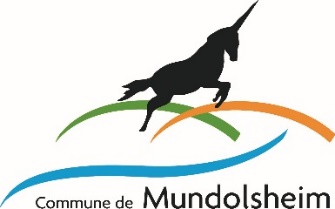 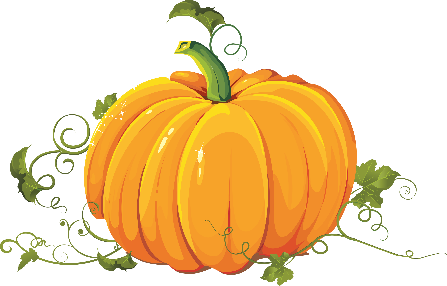 InformationsVacances d’Automne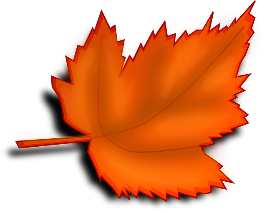 InscriptionsA partir du lundi 11 octobre 2021Seules les familles ayant remis un dossier d’inscription pour l’année 2021/2022 peuvent s’inscrire aux périodes des petites et grandes vacances. Si ce n’est pas le cas, veuillez également nous envoyer un dossier d’inscription complet pour l’année 2021/2022.Les familles extérieures à la commune de Mundolsheim pourront envoyer leurs inscriptions à partir du  lundi 18 Octobre 2021. Merci de votre compréhension.Les inscriptions s’effectuent en ligne en envoyant la fiche d’inscription via mail à enfance.secretariat@mundolsheim.frFiche d’inscription et programmes d’activités téléchargeables sur le site de la mairie à partir du lundi 11 octobre 2021.https://www.mundolsheim.fr/enfance-et-jeunesse/enfance/programmes-service-enfance/Les Zouzous (maternelles) seront accueillis sur le site du Haldenbourg (15, rue du Haldenbourg)Les Kid’s (primaires du CP au CM1) seront accueillis dans les locaux du centre de loisirs (1A rue du Haut-Barr)Cette année, le centre de loisirs sera ouvert pendant les vacances de Noël, à l’exception du vendredi 24 décembre et du vendredi 31 décembre 2021.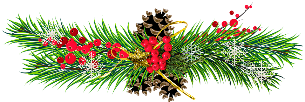 